 Thematic Research Training 2018-2019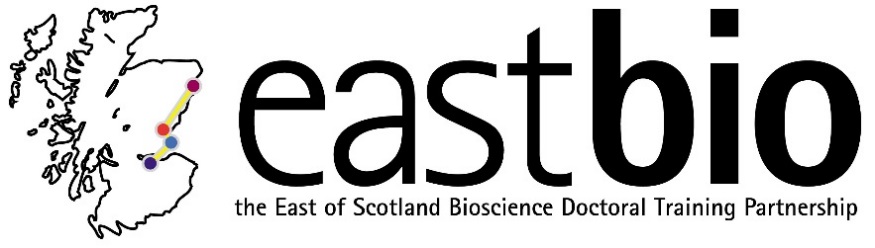 World Class Underpinning Bioscience (WCUB) group		Chair: Dr Vicky MacRaeSession 1: “'Lies, damn lies, and statistics: A crisis in reproducibility?'”Session 2: “Science communication and public engagement”Session 3: “How we see the world: Introduction to vision and camouflage”Session 4: “Mental health during PhDs”Jointly with the IBB groupSession leaders (local organisers)Host supervisors: Ally Phillimore, Konrad LohseStudent organisers: Jamie Weir, Sam EbdonSession leaders (local organisers)Host supervisors:Julien Michel, Val Wilson, Thomas Becker, Sally LowellStudent organisers: Maria Kouridaki, Aaron Alonson Torrens, Louisa Drake, Matt FrenchSession leaders (local organisers)Host supervisors: Julie Harris, Jasna MartinovicStudent organisers: Becky Maguire and Ana RozmanSession leaders (local organisers)Host supervisors:Nicola Stanley-Wall, Ulrich Zachariae, Sally Lowellu.zachariae@dundee.ac.ukn.r.stanleywall@dundee.ac.uksally.lowell@ed.ac.ukStudent organisers: Ryan Casement, Margarita Kalamara and Neil Thomsonr.casement@dundee.ac.uk; m.kalamara@dundee.ac.uk; njthomson@dundee.ac.ukProgramme available.Date: 10 December 2018, 10:00-15:00Location: Edinburgh (Ashworth, Honour Room 1, King’s Buildings).Programme available.Date: 13 February 2019, 9:30 (10:00 start)-15:00Location: Edinburgh, Little France, Chancellors Building (Room FU224 – NRIE UoE Seminar Room 3 (Chancellors Building, 1st floor)Programme available.Date: 12 April 2019, 10:30-15:30Location:  St AndrewsProgramme TBCDate: 5 July 2019Location: Dundee